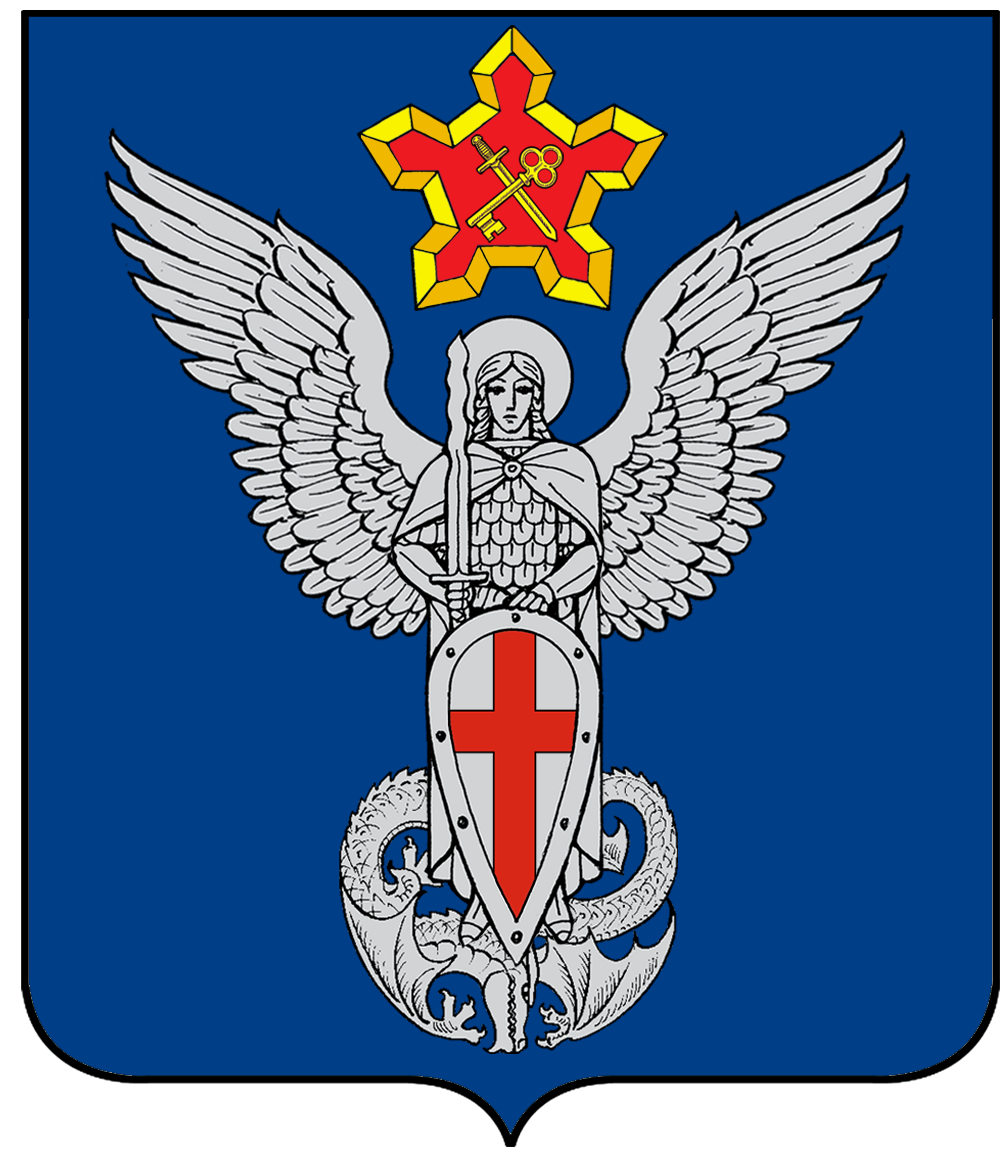 АдминистрацияЕрзовского городского поселенияГородищенского муниципального районаВолгоградской области403010, р.п. Ерзовка, ул. Мелиоративная, дом 2,  тел/факс: (84468) 4-79-15, 4-76-20П О С Т А Н О В Л Е Н И Еот 26 июля 2017 года                    № 250Об утверждении цены и нормативов затрат,которые непосредственно связаны с выращиваниемдеревьев и кустарников, а также уходом за нимидо возраста уничтоженных или  поврежденных           В соответствии со ст. 13 Федерального закона от 10.01.2002 N 7-ФЗ  "Об охране окружающей среды", п. 2 ст. 261 "Гражданского кодекса Российской Федерации (часть I)" от 30.11.1994 N 51-ФЗ с п. 13 Методики начисления размера вреда, причиненного лесам, в том числе лесным насаждениям или не отнесенным к лесным насаждениям деревьям, кустарникам и лианам вследствие нарушения лесного законодательства, приложение № 3 к Постановлению Правительства Российской Федерации от 8 мая . № 273 «Об исчислении размера  вреда,  причиненного  лесам вследствие нарушения  лесного законодательства»,  ст. 3.3 Федерального закона от 25.10.2001 N 137-ФЗ ("О введении в действие Земельного кодекса Российской Федерации", на основании Представления Волгоградской межрайонной природоохранной прокуратуры от 30.06.2017 № 24-02-2017 об устранении нарушений законодательства в сфере правотворчества,ПОСТАНОВЛЯЮ:           1. Установить следующие цены и нормативы затрат, которые непосредственно связаны с выращиванием деревьев и кустарников,  а также с уходом за ними до возраста уничтоженных или поврежденных, которые произрастают на землях, находящихся в муниципальной собственности, а так же на земельных участках, государственная собственность на которые не разграничена (Приложение № 1, 2 и 3).   	Норматив для исчисления установлен,  исходя из экологической ценности категории земель произрастания: для деревьев в кубическом объеме дерева в метрах и  диаметра ствола дерева на высоте  (для хвойных пород до  и более, для лиственных пород до  и более), для кустарников за каждый уничтоженный или поврежденный экземпляр.2. Обнародовать настоящее постановление посредством размещения на официальном сайте Ерзовского городского поселения в информационно-телекоммуникационной сети «Интернет», в информационном бюллетене «Ерзовский Вестник».3. Настоящее постановление вступает в силу со дня обнародования.Глава Ерзовского городского поселения                                                                               С.В. ЗубанковПриложение № 1-деревья хвойных породПриложение № 1-деревья хвойных породПриложение № 1-деревья хвойных породПриложение № 1-деревья хвойных породПриложение № 1-деревья хвойных породПриложение № 1-деревья хвойных породПриложение № 1-деревья хвойных породпородапородаЦена (руб.) за кубометр деревьев хвойных пород с диаметром ствола  и болееЦена (руб.) за кубометр деревьев хвойных пород с диаметром ствола  и болееЦена (руб.) за кубометр деревьев хвойных пород с диаметром ствола  и болееЦена (руб.) за кубометр деревьев хвойных пород с диаметром ствола  и болееЦена (руб.) за кубометр деревьев хвойных пород  не достигших диаметра ствола Деревья, заготовка древесины которых не допускаетсяДеревья, заготовка древесины которых не допускается112002800220025001120028002200250011200280022002500112002800220025009800190015001700СоснаСосна112002800220025001120028002200250011200280022002500112002800220025009800190015001700ЛиственницаЛиственница112002800220025001120028002200250011200280022002500112002800220025009800190015001700Ель, пихтаЕль, пихта112002800220025001120028002200250011200280022002500112002800220025009800190015001700Приложение № 2-деревья лиственных  породПриложение № 2-деревья лиственных  породПриложение № 2-деревья лиственных  породПриложение № 2-деревья лиственных  породПриложение № 2-деревья лиственных  породПриложение № 2-деревья лиственных  породПриложение № 2-деревья лиственных  породпородапородапородаЦена (руб.) за кубометр деревьев хвойных пород с диаметром ствола  и более.Цена (руб.) за кубометр деревьев хвойных пород с диаметром ствола  и более.Цена (руб.) за кубометр деревьев хвойных пород  не достигших диаметра ствола Цена (руб.) за кубометр деревьев хвойных пород  не достигших диаметра ствола Деревья, заготовка древесины которых не допускаетсяДеревья, заготовка древесины которых не допускаетсяДеревья, заготовка древесины которых не допускается112008300140080030020011200830014008003002009800580098060020015098005800980600200150Дуб, ясень, кленДуб, ясень, кленДуб, ясень, клен112008300140080030020011200830014008003002009800580098060020015098005800980600200150БерезаБерезаБереза112008300140080030020011200830014008003002009800580098060020015098005800980600200150Ольха черная, граб,  ильм, липаОльха черная, граб,  ильм, липаОльха черная, граб,  ильм, липа112008300140080030020011200830014008003002009800580098060020015098005800980600200150Осина, ольха белая, топольОсина, ольха белая, топольОсина, ольха белая, тополь112008300140080030020011200830014008003002009800580098060020015098005800980600200150ИныеИныеИные112008300140080030020011200830014008003002009800580098060020015098005800980600200150Приложение № 3 - кустарникиПриложение № 3 - кустарникиПриложение № 3 - кустарникиПриложение № 3 - кустарникиПриложение № 3 - кустарникиПриложение № 3 - кустарникиПриложение № 3 - кустарникиЦена (руб.) за каждый куст хвойных и лиственных пород.Цена (руб.) за каждый куст хвойных и лиственных пород.Цена (руб.) за каждый куст хвойных и лиственных пород.Цена (руб.) за каждый куст хвойных и лиственных пород.Кустарники, заготовка древесины которых не допускаетсяКустарники, заготовка древесины которых не допускаетсяКустарники, заготовка древесины которых не допускается550400550400550400550400иныеиныеиные550400550400550400550400